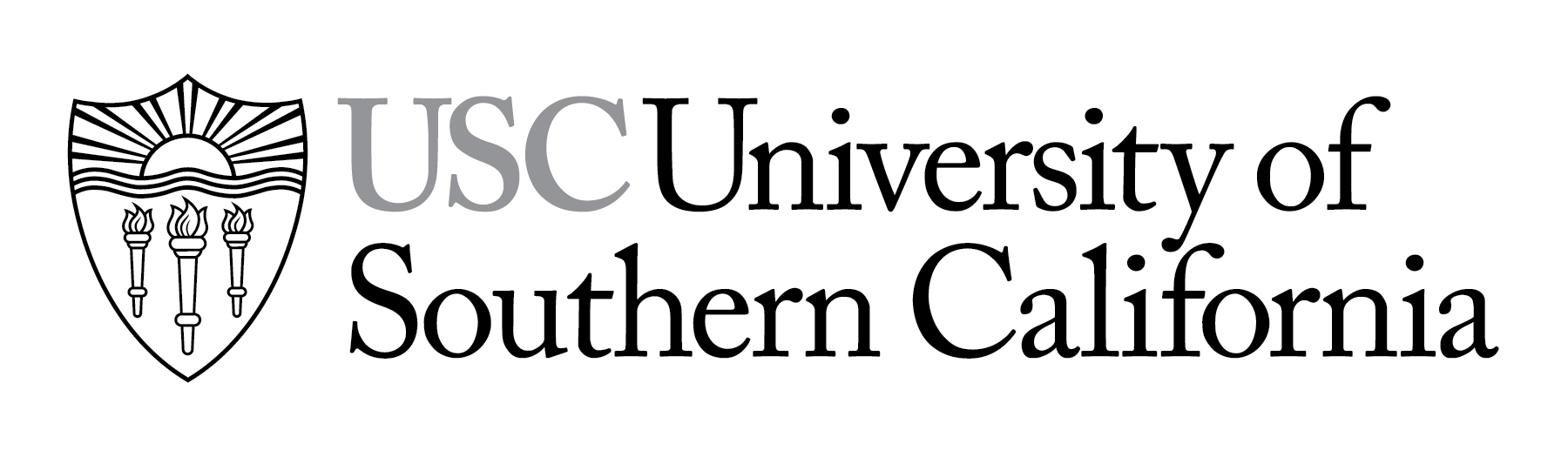 Stage Properties – THTR 439Units: 3Fall 2020—Tues/Thurs—Noon-150pm Location: TTL/OnlineInstructor: Hannah BurnhamOffice: SCD 200Office Hours: By appt.Contact Info: hburnham@usc.edu		213.361.1760 cellCourse DescriptionOrganization, management, and construction of properties for the theatre.  Props are not just objects, but they play an integral role in the process of theatrical storytelling.Learning ObjectivesThis class is a beginning exploration of the skills and techniques needed to become a successful props master and/or props fabricator.  The goals for students in this course are:To learn to break down a script and develop a comprehensive list of all props needed, gather critical information regarding each item, plan for each acquisition, and track expenses for each item.To produce research documents that are accurate and actionable for effective visual communication with other production team membersTo gain a basic understanding of several prop fabrication includingResearching and producing a period paper good using digital software.Planning for, measuring and sewing a simple set of curtainsPlanning for and executing a basic upholstery of a chair seat.Analyzing, planning, and executing a simple plaster bandage mold & creating a laminated casting within that mold using papier mache.Using simple patterning techniques to reproduce the above casting in a larger size using cardboard, masking tape and more papier mache.Prerequisite(s): THTR 130 or THTR Recommended Preparation: basic fabrication and/or sewing skills are helpful, but not mandatory.Course NotesTHTR 439 is primarily a project-based class.  You will be spending more than half the class fabricating physical objects and must have a workspace where you can spread out and make a mess. You may be required to buy or otherwise acquire some equipment and art supplies. Some items may be available for loan from SDA.  We will discuss all of this in-class.CommunicationCommunication and collaboration are essential for theater artists working on any project.  Therefore, I want you to feel comfortable asking questions and giving feedback on this course just as I, and your classmates, will be providing you with feedback on your work. Feedback should be respectful and inclusive.You can contact me via email at hburnham@usc.edu.  I endeavor to respond to emails within 24 hours during weekdays, and on Monday following a weekend or holiday break. If you have a truly time-sensitive question, you can call or text me on my cell phone at 213.361.1760. However, this should not be your primary means of communication, and you may be blocked if you overuse it.Technological Proficiency and Hardware/Software RequiredYou will need to have access to Microsoft Excel.  All students can download MS Office Suite. Please contact ITS if you need assistance. Additionally, you will need Adobe Creative Suite, primarily Adobe InDesign.  The school is currently working on making student licenses available. Please stay tuned.  If we are to be allowed onto campus, you will have access to the design lab computers, which have been relocated to the trap room under the Bing stage. If you do not have a computer that can run Adobe Creative Suite, please see the technology rental program information below.Other helpful equipment includes printer, scanner, sewing machine, iron, staple gun. Many of these may be available on campus (access pending), or via loan from SDA.  If you wish to borrow equipment from SDA, you will need to be able to pick up and return on your own. There will be some sort of a sign out system.USC technology rental program
We realize that attending classes online and completing coursework remotely requires access to technology that not all students possess. If you need resources to successfully participate in your classes, such as a laptop or internet hotspot, you may be eligible for the university’s equipment rental program. To apply, please submit an application. The Student Basic Needs team will contact all applicants in early August and distribute equipment to eligible applicants prior to the start of the fall semester.USC Technology Support Links Zoom information for studentsBlackboard help for studentsSoftware available to USC CampusRequired Materials ReadingsYou Can’t Take It With You by Moss Hart & George S Kaufman. I recommend buying a copy, so you can write in it. They can be purchased at various purveyors of books, such as Amazon, Barnes & Noble, or Dramatists Play Service. The Properties Directors Handbook, by Sandra Strawn, ISBN #978-0-415-66327-4, also available free online at http://prophandbook.com/HOME.html Website may be more easily accessed using Firefox as your web browserArt Supplies/MaterialsCopy paperA large quantity of cardboard-available for free from your local CostcoExacto knife & blades, or mat knife and bladesCutting matGlue sticks or spray adhesiveSewing machine *Iron*Fabric for curtain project, thread, pins*Sharp scissors*Curtain rod & rings or hangers of some kind*Chair seat to be recovered*Stapler, staple remover, staples, hammer*Several small paint brushesPlaster bandages*Tarp or plastic sheet*Elmer’s Glue-all or Elmer’s Art paste*Plastic bucket*Release agent-Petroleum Jelly (Vaseline), Cooking spray (Pam)Newsprint paper*Acrylic Paint set & brushesOther materials as needed*Items that may be able to be bulk bought and split up amongst students, or items that SDA will likely be able to loan or provide.  You will need to be able to pickup and drop off items from TTL.Optional Materials The Prop Building Guidebook for Theatre, Film and TV, by Eric Hart, ISBN # 978-0-240-82138-2Theater Props Handbook, by Thurston James, ISBN # 978-0887349348The Theater Props What, Where, When, by Thurston James, ISBN # 978-0887349355The Prop Builder’s Molding & Casting Handbook, by Thurston Janes, ISBN # 9781558701281Reader’s Digest Complete Guide to Sewing, ISBN #  0895770261  This is the same book used in costume construction, if you plan to take that in the future.Description of AssignmentsYou Can’t Take It With You Breakdown and Preliminary Props List Version 1To read, break down a script and develop a comprehensive list of all props needed.Personal Object ExerciseTo analyze the relationship between objects and personal characteristicsReceipt Tracking ExerciseTo learn how to document actual expenses for reimbursement, or credit reconciliationHistorical Research & InDesign Options SheetsTo collect visual research documenting a historical object for use as a prop in a play.To create a document using Adobe InDesign that compiles the relevant research to facilitate communication with other members of your production team.Period Food PackagingLearning objectivesTo collect visual research of 1936 food packagingTo fabricate a historically accurate food package and/or label Chair Seat UpholsteryTo strip and reupholster a simple chair seatCurtain FabricationTo accurately measure a window for a custom set of curtainsTo identify different types of curtain hardwareTo apply basic sewing skills in the fabrication of a simple pair of curtainsMolding and CastingTo fabricate a simple 2-part mold using plaster bandages.To fabricate a laminated casting from the above mold. Final Project – Puppet headTo develop a puppet head pattern by learning basic patterning techniques.To modify a pattern by changing its scale.To construct a puppet head based on the pattern previously developed.Participation Participation in class will be given a numeric point value. Participation means engaging in class discussions and willingness to respond to questions and ideas posed to the class as well as efficiently making the most of your in-class lab time in the shop.  Lab time is not for socializing in person or via your mobile device.Grading BreakdownA grading breakdown includes all contributions to the overall course grade, with their corresponding weights/percentages.  The listed assignments will be the same ones found in the Description and Assessment of Assignments section above.Grading ScaleCourse final grades will be determined using the following scale.The final course grade is based on the following percentages of your accumulated points divided by the total points possible for all assignments: The final course grade is based on the following scale: A=100-94, A-=93-90, B+=89-87, B=86-84, B-=83-80, C+=79-77, C=76-74, C-=73-70, D=69-60, F= below 59  Course-specific Policies Work in class will be a mixture of ‘hands on’, project-based work and computer or paperwork.  Reading assignments will be expected to be completed before the following class session after they are assigned; there will be quizzes on the readings. All work turned in should be typed and files labeled as follows: NAME_DATE_CLASS PROJECT for example Burnham_08292016_439PropsList.pdf If your work in class is unsatisfactory, you will be warned when midterm grades are due. I am available to discuss your progress in class. I encourage you to make an appointment to meet with me at least once during the semester.Participation in class will be given a numeric point value. Participation means engaging in class discussions and willingness to respond to questions and ideas posed to the class as well as efficiently making the most of your in-class lab time in the shop.  Lab time is not for socializing in person or via your mobile device.Grading TimelineAt this time, there is much uncertainty in our lives, and I am unsure what my schedule for other work duties will be in the coming semester.  That said, I will do my best to grade submissions within 2-3 days.  Larger projects may take longer to assess. If you need feedback sooner, please contact me.Late workNo late assignments, projects, exams, papers, or exercises shall be accepted without penalty unless advance extensions have been arranged between the student and the teacher or unless exceptional circumstances occur. Grades will be lowered by at least one letter grade if they are not turned in by the assigned deadline. Attendance may play a part in the student’s final grade. If the student has more than 2 unexcused absences, overall grade will be lowered by 10%.Technology in the classroomPlease bring your laptop or other internet enabled device to each class.  You will need to have Excel and Adobe Creative Suite loaded on your device.AttendanceAttendance in this class is critical. If you cannot attend, please try to let me know ahead of time.  Zoom lectures and discussions will be recorded, so you can access them at later times. However, this is not a full substitute for attendance. Hands-on techniques are difficult to convey without at least some one-on-one interaction.  Although, I will be available for office hours to answer questions, I will not be able to fully review what was addressed during class. If you do miss a class, please look on Blackboard for the recorded session, and contact me via email with any questions.Classroom normsSharing our art with others and opening ourselves to critique (or peer feedback) can be a vulnerable process.  To model the expectations of a professional work environment in our field, and promote a respectful classroom environment, we agree to the following.Listen actively and attentivelyCritique work, not peopleSupport critique with evidence, or speak from personal experienceAllow everyone to critique (i.e., don’t dominate or remain silent)Keep a positive tone when offering critique and responding to itAccept critique in the positive spirit with which it is given as a means of developmentTrust that people are always doing the best they canDon’t engage in private conversations while others are speakingAsk questions when you do not understandDon’t worry about impressing peopleZoom etiquettePlease keep your camera on during class time.If you cannot keep your camera on for the full class, please upload a profile picture of your own face to represent you. You must be signed into your account for your profile picture to be displayed.Please do not log into class on your phone. A larger screen will be required to interact with the material fully.Please mute your microphone when not speaking.Because this class is during standard lunch time, you may eat during class, if you are attending from home. However, you may only eat if it is safe to do so.  During the second portion of the semester, we will be working with fabrics, glue, and other materials that may be damaged or may cause health concerns to eat around.  Additionally, if we are allowed back on campus, and you come to TTL to attend class, you may not, at any time, eat in the shop space at TTL.Because this will be a small class, I would prefer not to use the chat box, and simply speak to each other as if we were together in the classroom.In addition, if you have a question or comment, please visually raise your hand in your zoom box, as if we were together in the classroom. It is difficult to pay attention to students and monitor a chat box/raised hand emojis at the same time.If you have questions or concerns with these policies (for example you cannot keep your camera on), please contact me outside of class time to discuss accommodations.Synchronous session recording noticeZoom class periods will be recorded and available for your reference on Blackboard.  However, watching a pre-recorded lecture and discussion is not a substitute for attending class live. Please make every effort to attend class during the required time slot.Sharing of course materials outside of the learning environmentSCampus Section 11.12(B) Distribution or use of notes or recordings based on university classes or lectures without the express permission of the instructor for purposes other than individual or group study is a violation of the USC Student Conduct Code. This includes, but is not limited to, providing materials for distribution by services publishing class notes. This restriction on unauthorized use also applies to all information, which had been distributed to students or in any way had been displayed for use in relationship to the class, whether obtained in class, via email, on the Internet or via any other media. (SeeSection C.1 Class Notes Policy).Residential and Hybrid Streaming Model CoursesThis class is intended to be a hybrid class, meaning it hopefully will include an in-person portion of instruction. Hopefully, we will be given the ability to meet on campus soon.  Meetings will be in TTL, which a large, spacious building with high ceilings, room to spread out, and excellent ventilation. We may also be able to accommodate some outdoor work. To attend in person, you will be required to wear a face covering, with your nose always covered, and eye wear.  Both masks and eyewear are available at TTL, or you may bring your own.  If we receive permission to hold class on campus, I will alert you immediately. Or you can check the latest COVID-19 testing and health protocol on the USC COVID-19 resource center website.If, in the event we are allowed meet on campus, and you are unable to attend, the class will still be available via and online format. However, if you are able, please attend in-person, as it will allow you to access the instruction and needed supplies and materials, much more easily.Course evaluationStudent feedback is essential to making this course the best it can be.  Students will have an opportunity to submit comments on the mid-semester evaluation and the standard USC course evaluation survey at the end of the semester.Course Schedule: A Weekly Breakdown (subject to change) Quizzes TBDWeek 1-8/18 & 8/20Class Intro Watch “Why Props Matter”What is a Prop?Who does what?Watch “Working in the Theatre: Prop Masters”Watch “Below the Line-Property Masters”Skills of a Props WorkerCollaboration with other departmentsMaking the props listIn class exercise-make props list for “Resolutions”Start making props list for You Can’t Take it With YouAssignments-Class #1Read “Resolutions” before 2nd class meetingSelect an object that you own that you feel represents an important part of your character.  Upload a photo, without a description, to BlackboardRead "What is a Prop" in Properties Directors Handbook.  http://prophandbook.com/WHAT_IS_A_PROP.html.  Be sure to read sub-topics: Stage Dressing, Hand Props, Set Propshttp://prophandbook.com/Stage_Dressing.htmlhttp://prophandbook.com/Hand_Props.htmlhttp://prophandbook.com/Set_Props.htmlRead “Getting Organized” in PDH:http://prophandbook.com/GETTING_ORGANIZED.htmlhttp://prophandbook.com/Prop_Lists.htmlhttp://prophandbook.com/Tracking_numbers.htmlhttp://prophandbook.com/Prop_Bible.htmlAssignments-Class #2Read Tom Stoppard "Reading a Play for Performance"Read the following in PDH. http://prophandbook.com/WHO_DOES_WHAT.htmlIncluding sub topics:Prop Director: http://prophandbook.com/Prop_Director.htmlProp Artisans: http://prophandbook.com/Prop_Artisans.htmlSkills of a Prop Person: http://prophandbook.com/Prop_Artisans.htmlProp Internships.: http://prophandbook.com/Prop_Internships.htmlProp Training: http://prophandbook.com/Training.htmlContracts & Salaries: http://prophandbook.com/Contracts__Salaries.htmlRead You Can’t Take it With You at least once for content, character, setting, plot, general informationWeek 2-8/25 & 8/27Rehearsal propsRehearsal notesProduction MeetingsGetting Started: Pre-production and ResearchDesign MeetingsSee design package on BlackboardProps ResearchEffective web searchinghttps://murrumbassc.eq.edu.au/Supportandresources/Formsanddocuments/Documents/ParentWorkshops/Workshop6/Effective-Internet-Searching.pdfAcquisition of PropsBuild, Buy, Borrow, PullBudgetingTracking ExpensesComplete receipt tracking worksheetSupplies needed:Blank paperLots of scotch tapeAssignments- Class #3Read YCTIWY 2nd time in order to:Continue building props list for YCTIWYRead the following in The Properties Director’s Handbookhttp://prophandbook.com/PRE-PRODUCTION.htmlhttp://prophandbook.com/Prel._Prop_List.htmlhttp://prophandbook.com/Research.htmlhttp://prophandbook.com/WEB_research.htmlhttp://prophandbook.com/BUDGETING.htmlhttp://prophandbook.com/Spreadsheet.htmlhttp://prophandbook.com/Kinds_of_Budgets.htmlhttp://prophandbook.com/REH_AND_PROD_PROCESS.htmlhttp://prophandbook.com/Rehearsal_Props.htmlhttp://prophandbook.com/Prod._Meetings.htmlhttp://prophandbook.com/Costume_Collaboration.htmlhttp://prophandbook.com/Electrics_Collaboration.htmlhttp://prophandbook.com/Sound_collaboration.htmlhttp://prophandbook.com/Scenery_Collaboration.htmlAssignments- Class #4Read the following in PDHhttp://prophandbook.com/THE_BUILD_PROCESS.htmlhttp://prophandbook.com/Build.htmlhttp://prophandbook.com/Buy.htmlhttp://prophandbook.com/Borrow.htmlhttp://prophandbook.com/Pull.htmlFill in Acquire column in preliminary props listWeek 3-9/1 & 9/3Starting the buildPull, Buy, Borrow/Rent, Make-review assignmentsMore rehearsal reports.  How does the props list continually change? How do notes change how we acquire itemsInDesign tutorialAssignments-will be started in-classHistorical research ProjectConstruct options sheets in InDesign of results of historical research projectRead chapters 7-8 in The Properties Director’s HandbookWeek 4- 9/8 & 9/10Paper GoodsWatch Making a Paper Trail. https://www.youtube.com/watch?v=s6gJcWEDrAk Research-USC Libraries periodicals databases, Proquest and others Printing-how to use different papers, and different printers to your advantage Aging, distressing Wax seals AssignmentPeriod Food Packaging ProjectWeek 5- 9/15 & 9/17UpholsteryPattern/NapUpholstery techniquesAssignment-to be done in classStrip & reupholster a chair seat. Fabric provided, must have either pattern and/or napComplete your midterm assignment: Final Props List for You Can’t Take it With You.Repairing and Reinforcing Furniture-TBD depending on location and accessAssignment to be done in classDiagnose and re-glue an in-stock chair, work in teamsWeeks 6 & 7- 9/22, 9/24, 9/29, 10/1Soft GoodsThe sewing machine and how to thread it.How to sew a seam: plain, hem (turned & topstitched)Seam allowanceClipping seamsFullnessTypes of curtains & window treatmentsTop finishesHow to measure for curtainsFullnessHardwareDraw it out/make a planHow to turn the hem the easy wayAssignment-will be done primarily in classMeasure and make a set of curtains for a window-either your own or one provided in the classroomWeek 8 & 9 – 10/6, 10/8, 10/13, 10/15Molding and CastingTechniques and materials1 part, 2 part and jacket molds/matrix molds/mother molds“Life cast” a doll head Demonstrate laminated castings with paper macheAssignmentFabricate a simple 2-part mold of doll head with plaster bandagesFabricate a laminated casting from the mold of the doll head.Week 10 & 11 – 10/20, 10/22, 10/27, 10/29Intro to puppets & protest puppetsCreating a pattern from a 3-dimensional objectPlaying with scale. How to scale from a photograph.How to scale patterns up and downIn-class exercise with paper craft monster patternAssignmentCome to class with at least 3 inspirational images for your final puppet head.Print photo of casting, and sketch on top of it alterations and/or additions to basic puppet head.Create pattern for puppet head, print & cutConstruct your large-scale puppet headWeek 12 – 11/3 & 11/5Distressing your propsTextureSurface treatment-tea staining, dirty water washes, glossy wood tonePainting your props, spray paint demoAssignment-Continue to work on final project. Primary construction should be complete and surface treatments and paint work should be happening.Week 13 – 11/10 & 11/12Other TopicsAdhesives & TapesConsumablesBloodFinal Examination Date:Thursday, November 19	11 a.m.-1 p.m.Final exam will consist of presentation of final project, puppet head and accompanying documentation.  Presentation must include verbal description of entire process from research to complete project.  Students will be given the opportunity to critique each other’s projects.Statement on Academic Conduct and Support SystemsAcademic Conduct:Plagiarism – presenting someone else’s ideas as your own, either verbatim or recast in your own words – is a serious academic offense with serious consequences. Please familiarize yourself with the discussion of plagiarism in SCampus in Part B, Section 11, “Behavior Violating University Standards” policy.usc.edu/scampus-part-b. Other forms of academic dishonesty are equally unacceptable. See additional information in SCampus and university policies on scientific misconduct, policy.usc.edu/scientific-misconduct.Support Systems: Counseling and Mental Health - (213) 740-9355 – 24/7 on callstudenthealth.usc.edu/counselingFree and confidential mental health treatment for students, including short-term psychotherapy, group counseling, stress fitness workshops, and crisis intervention. National Suicide Prevention Lifeline - 1 (800) 273-8255 – 24/7 on callsuicidepreventionlifeline.orgFree and confidential emotional support to people in suicidal crisis or emotional distress 24 hours a day, 7 days a week.Relationship and Sexual Violence Prevention Services (RSVP) - (213) 740-9355(WELL), press “0” after hours – 24/7 on callstudenthealth.usc.edu/sexual-assaultFree and confidential therapy services, workshops, and training for situations related to gender-based harm.Office of Equity and Diversity (OED) - (213) 740-5086 | Title IX – (213) 821-8298equity.usc.edu, titleix.usc.eduInformation about how to get help or help someone affected by harassment or discrimination, rights of protected classes, reporting options, and additional resources for students, faculty, staff, visitors, and applicants. Reporting Incidents of Bias or Harassment - (213) 740-5086 or (213) 821-8298usc-advocate.symplicity.com/care_reportAvenue to report incidents of bias, hate crimes, and microaggressions to the Office of Equity and Diversity |Title IX for appropriate investigation, supportive measures, and response.The Office of Disability Services and Programs - (213) 740-0776dsp.usc.eduSupport and accommodations for students with disabilities. Services include assistance in providing readers/notetakers/interpreters, special accommodations for test taking needs, assistance with architectural barriers, assistive technology, and support for individual needs.USC Campus Support and Intervention - (213) 821-4710campussupport.usc.eduAssists students and families in resolving complex personal, financial, and academic issues adversely affecting their success as a student.Diversity at USC - (213) 740-2101diversity.usc.eduInformation on events, programs and training, the Provost’s Diversity and Inclusion Council, Diversity Liaisons for each academic school, chronology, participation, and various resources for students. USC Emergency - UPC: (213) 740-4321, HSC: (323) 442-1000 – 24/7 on call dps.usc.edu, emergency.usc.eduEmergency assistance and avenue to report a crime. Latest updates regarding safety, including ways in which instruction will be continued if an officially declared emergency makes travel to campus infeasible.USC Department of Public Safety - UPC: (213) 740-6000, HSC: (323) 442-120 – 24/7 on call dps.usc.eduNon-emergency assistance or information.AssignmentPoints% of GradePreliminary Props list version 1205.00Receipt Tracking assignment102.50Historical Research & InDesign options sheets205.00Paper props packaging project205.00Window curtain project205.00Chair Seat205.00Molding & Casting project307.50Quizzes4010.00Puppet Project (Final)10025.00Final Props List revised & updated (Midterm Final)10025.00Participation205.00400100.00